ГУБЕРНАТОР ЯМАЛО-НЕНЕЦКОГО АВТОНОМНОГО ОКРУГАПОСТАНОВЛЕНИЕот 19 мая 2011 г. N 71-ПГО СОВЕТЕ ОБЩЕСТВЕННЫХ ОРГАНИЗАЦИЙ ВЕТЕРАНОВПРИ ГУБЕРНАТОРЕ ЯМАЛО-НЕНЕЦКОГО АВТОНОМНОГО ОКРУГАВ целях обеспечения эффективного взаимодействия исполнительных органов Ямало-Ненецкого автономного округа с общественными организациями ветеранов, осуществляющих свою деятельность на территории Ямало-Ненецкого автономного округа, изучения и обобщения мнения ветеранов при выработке основных направлений государственной политики в отношении ветеранов и пенсионеров, проводимой на территории Ямало-Ненецкого автономного округа, постановляю:(в ред. постановления Губернатора ЯНАО от 04.07.2022 N 101-ПГ)1. Создать совет общественных организаций ветеранов при Губернаторе Ямало-Ненецкого автономного округа.2. Утвердить Положение и состав совета общественных организаций ветеранов при Губернаторе Ямало-Ненецкого автономного округа согласно приложениям N N 1, 2.3. Утратил силу. - Постановление Губернатора ЯНАО от 04.07.2022 N 101-ПГ.ГубернаторЯмало-Ненецкого автономного округаД.Н.КОБЫЛКИНПриложение N 1Утвержденопостановлением ГубернатораЯмало-Ненецкого автономного округаот 19 мая 2011 года N 71-ПГПОЛОЖЕНИЕО СОВЕТЕ ОБЩЕСТВЕННЫХ ОРГАНИЗАЦИЙ ВЕТЕРАНОВПРИ ГУБЕРНАТОРЕ ЯМАЛО-НЕНЕЦКОГО АВТОНОМНОГО ОКРУГАI. Общие положения1.1. Совет общественных организаций ветеранов при Губернаторе Ямало-Ненецкого автономного округа (далее - Совет) является постоянно действующим совещательным органом при Губернаторе Ямало-Ненецкого автономного округа и объединяет в своем составе представителей ассоциаций (союзов), общественных организаций, представляющих интересы ветеранов (далее - общественная организация ветеранов, автономный округ), и представителей исполнительных органов автономного округа.(в ред. постановлений Губернатора ЯНАО от 23.08.2019 N 112-ПГ, от 04.07.2022 N 101-ПГ)1.2. Совет создается в целях обеспечения эффективного взаимодействия исполнительных органов автономного округа с общественными организациями ветеранов, изучения и обобщения мнения ветеранов для выработки основных направлений государственной политики в отношении ветеранов и пенсионеров, проводимой на территории автономного округа.(в ред. постановления Губернатора ЯНАО от 04.07.2022 N 101-ПГ)1.3. Совет в своей деятельности руководствуется Конституцией Российской Федерации, законодательством Российской Федерации и автономного округа, уставами общественных организаций ветеранов, представленными в Совете, и настоящим Положением.1.4. Совет осуществляет свою работу на основе взаимодействия с Губернатором автономного округа, с государственными органами автономного округа, органами местного самоуправления автономного округа, с иными юридическими лицами и организациями, заинтересованными в решении проблем ветеранов.II. Основные задачи СоветаОсновными задачами Совета являются:- содействие реализации конституционного права граждан на участие в управлении делами государства, становлению и упрочению институтов гражданского общества;- выработка рекомендаций по защите прав и законных интересов различных социальных групп ветеранов и пенсионеров;- выработка механизма взаимодействия между исполнительными органами автономного округа и общественными организациями ветеранов;(в ред. постановления Губернатора ЯНАО от 04.07.2022 N 101-ПГ)- обобщение итогов проведения общественными организациями ветеранов постоянного мониторинга медицинских услуг, оказываемых пенсионерам и ветеранам, и цен на жизненно необходимые лекарственные препараты, подготовка предложений по совершенствованию системы пенсионного обеспечения ветеранов, осуществлению пенсионной реформы, улучшению работы системы здравоохранения и аптечных сетей, по удешевлению лекарственных препаратов;- анализ обращений физических и юридических лиц автономного округа, содержащих информацию о проблемах ветеранов и пожилых людей, проживающих на территории автономного округа, и подготовка соответствующих предложений Губернатору автономного округа;- анализ проектов законов автономного округа, нормативных правовых актов автономного округа, касающихся положения ветеранов, проживающих на территории автономного округа, и подготовка соответствующих предложений Губернатору автономного округа;- разработка и внесение Правительству автономного округа на рассмотрение предложений по созданию программ занятости ветеранов, способных к общественно полезному труду, организации работ в режиме неполного рабочего времени и организации работ на дому;- подготовка предложений по увековечению памяти выдающихся исторических личностей, героев войны и труда, внесение предложений о порядке празднования Дня Победы и Дня пожилого человека на территории автономного округа;- подготовка и обсуждение иных вопросов, относящихся к компетенции Совета.III. Полномочия СоветаСовет для осуществления своих основных задач имеет право:- давать поручения членам Совета по подготовке конкретных вопросов, подлежащих рассмотрению на заседаниях Совета;- приглашать на свои заседания должностных лиц территориальных органов федеральных органов исполнительной власти, руководителей исполнительных органов автономного округа, учреждений и организаций, представителей общественных организаций, не входящих в состав Совета;(в ред. постановления Губернатора ЯНАО от 04.07.2022 N 101-ПГ)- запрашивать и получать в установленном порядке необходимую информацию и материалы от федеральных органов государственной власти, органов государственной власти автономного округа, органов местного самоуправления, общественных объединений и должностных лиц;- пользоваться в установленном порядке банками данных территориальных органов федеральных органов исполнительной власти, органов государственной власти автономного округа;- направлять своих представителей для участия в совещаниях, конференциях и семинарах, проводимых федеральными органами государственной власти, органами государственной власти субъектов Российской Федерации, общественными объединениями по проблемам, входящим в компетенцию Совета.IV. Формирование состава Совета4.1. Совет формируется в составе председателя Совета, заместителей председателя Совета, секретаря Совета и членов Совета - председателей общественных организаций ветеранов и представителей исполнительных органов автономного округа.(в ред. постановления Губернатора ЯНАО от 04.07.2022 N 101-ПГ)4.2. Председателем Совета является Губернатор автономного округа.4.3. Секретарем Совета является представитель исполнительных органов автономного округа.(в ред. постановления Губернатора ЯНАО от 04.07.2022 N 101-ПГ)4.4. Члены Совета принимают участие в его работе на общественных началах безвозмездно.V. Организация заседаний Совета5.1. Заседания Совета проводятся не реже одного раза в год.(в ред. постановления Губернатора ЯНАО от 20.12.2013 N 202-ПГ)5.2. Внеочередные заседания Совета проводятся по мере необходимости по инициативе председателя Совета, заместителей председателя Совета или лица, его замещающего, членов Совета.5.3. Заседание Совета является состоявшимся, если на нем присутствовало более половины состава Совета.5.4. В заседании Совета, кроме его членов, могут принимать участие представители:- федеральных органов государственной власти;- органов государственной власти автономного округа;- органов местного самоуправления;- руководители общественных организаций ветеранов;- иные лица, приглашенные для участия в обсуждении отдельных вопросов повестки дня.5.5. Повестка дня заседания Совета формируется на основании рекомендаций и предложений его членов и утверждается председателем Совета.5.6. Заместители председателя Совета осуществляют координацию работы Совета, а также решают текущие вопросы его деятельности.5.7. Материально-техническое и организационное обеспечение деятельности Совета, ведение протокола заседаний и выполнение других функций производится исполнительным органом автономного округа в сфере социальной защиты автономного округа.(в ред. постановлений Губернатора ЯНАО от 15.02.2013 N 14-ПГ, от 04.07.2022 N 101-ПГ)VI. Проведение заседаний Совета6.1. Заседания Совета ведет председатель Совета.6.2. В случае отсутствия председателя Совета заседание ведет один из заместителей председателя Совета или другой член Совета, уполномоченный председателем Совета.6.3. Повестка заседания Совета, сведения о выступающих и принимаемые решения фиксируются в протоколе заседания Совета. Протокол заседания Совета подписывается его председателем или лицом, которому было поручено ведение заседания, и секретарем Совета.6.4. Протокол заседания Совета оформляется в течение пяти дней с момента проведения заседания.VII. Порядок принятия решений на заседании Совета7.1. Право голосования на заседании Совета по вопросам повестки имеют все члены Совета.7.2. Приглашенные на заседание лица в голосовании не участвуют.7.3. Вынесение вопроса на голосование осуществляет председательствующий на заседании Совета.7.4. Решения Совета принимаются большинством голосов присутствующих на заседании членов Совета.В случае равенства голосов решающим является голос председателя Совета.7.5. Решения Совета оформляются протоколом и носят рекомендательный характер.7.6. Принятые Советом рекомендации направляются в территориальные органы федеральных органов государственной власти, органы государственной власти автономного округа и их должностным лицам для рассмотрения и принятия соответствующих решений.Приложение N 2Утвержденпостановлением ГубернатораЯмало-Ненецкого автономного округаот 19 мая 2011 года N 71-ПГСОСТАВСОВЕТА ОБЩЕСТВЕННЫХ ОРГАНИЗАЦИЙ ВЕТЕРАНОВ ПРИ ГУБЕРНАТОРЕЯМАЛО-НЕНЕЦКОГО АВТОНОМНОГО ОКРУГАГубернатор Ямало-Ненецкого автономного округа (председатель совета)член Правительства Ямало-Ненецкого автономного округа, обеспечивающий формирование и реализацию государственной политики Ямало-Ненецкого автономного округа в сфере социального развития, семейной и демографической политики (заместитель председателя совета)член Правительства Ямало-Ненецкого автономного округа, обеспечивающий формирование и реализацию государственной политики Ямало-Ненецкого автономного округа в сфере обеспечения совершенствования системы государственного управления Ямало-Ненецкого автономного округа (заместитель председателя совета)начальник отдела организации социального обслуживания граждан департамента социальной защиты населения Ямало-Ненецкого автономного округа (секретарь совета)Члены совета:член Правительства Ямало-Ненецкого автономного округа, обеспечивающий формирование и реализацию государственной политики Ямало-Ненецкого автономного округа в сфере взаимодействия с органами местного самоуправления муниципальных образований в Ямало-Ненецком автономном округедиректор департамента социальной защиты населения Ямало-Ненецкого автономного округаисполнительный директор Ямало-Ненецкой окружной Ассоциации организаций ветеранов боевых действий (по согласованию)председатель Ямало-Ненецкой окружной общественной организации ветеранов (пенсионеров) войны, труда, Вооруженных Сил и правоохранительных органов (по согласованию)председатель Совета общественной организации ветеранов Великой Отечественной войны (пенсионеров) города Новый Уренгой (по согласованию)председатель Пуровской районной общественной организации ветеранов (пенсионеров) войны, труда, Вооруженных Сил и правоохранительных органов (по согласованию)председатель Губкинской общественной организации ветеранов войны, труда, Вооруженных сил и правоохранительных органов "Ветеран" (по согласованию)председатель Приуральской общественной организации ветеранов (пенсионеров) войны, труда, вооруженных сил и правоохранительных органов (по согласованию)председатель Ноябрьской местной общественной организации ветеранов войны, труда, Вооруженных Сил и правоохранительных органов "Ветеран" (по согласованию)председатель Надымской местной общественной организации ветеранов (пенсионеров) войны и труда "Надымский Ветеран" (по согласованию)председатель Шурышкарской районной общественной организации Ветеранов войны, труда, Вооруженных сил и правоохранительных органов (по согласованию)председатель Муравленковского городского совета ветеранов - общественной организации (по согласованию)председатель Совета Тазовской районной общественной организации ветеранов (пенсионеров) войны и труда (по согласованию)председатель Красноселькупской районной общественной организации ветеранов (пенсионеров) войны, труда, вооруженных сил и правоохранительных органов (по согласованию)председатель Совета Лабытнангской местной общественной организации ветеранов (пенсионеров) войны и труда (по согласованию)председатель Салехардской городской общественной организации ветеранов войны, труда, Вооруженных Сил и правоохранительных органов (по согласованию)председатель правления общественной организации ветеранов (пенсионеров) труда, войны и боевых действий, вооруженных сил и правоохранительных органов муниципального образования Ямальский район (по согласованию)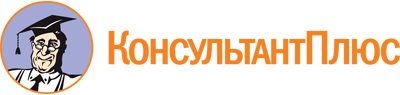 Постановление Губернатора ЯНАО от 19.05.2011 N 71-ПГ
(ред. от 04.07.2022)
"О совете общественных организаций ветеранов при Губернаторе Ямало-Ненецкого автономного округа"
(вместе с "Положением о совете общественных организаций ветеранов при Губернаторе Ямало-Ненецкого автономного округа")Документ предоставлен КонсультантПлюс

www.consultant.ru

Дата сохранения: 10.06.2024
 Список изменяющих документов(в ред. постановлений Губернатора ЯНАОот 15.02.2013 N 14-ПГ, от 20.12.2013 N 202-ПГ, от 24.04.2015 N 53-ПГ,от 09.06.2017 N 69-ПГ, от 23.08.2019 N 112-ПГ, от 04.07.2022 N 101-ПГ)Список изменяющих документов(в ред. постановлений Губернатора ЯНАОот 15.02.2013 N 14-ПГ, от 20.12.2013 N 202-ПГ, от 23.08.2019 N 112-ПГ,от 04.07.2022 N 101-ПГ)Список изменяющих документов(в ред. постановлений Губернатора ЯНАО от 09.06.2017 N 69-ПГ,от 23.08.2019 N 112-ПГ, от 04.07.2022 N 101-ПГ)